IEEE P802.11
Wireless LANsDiscussionDiscussionDiscussionDiscussionAt P82L44, At P69L22,At P86L64, DiscussionDiscussionDiscussionDiscussionResolutions to Editorial Comments Part 3Resolutions to Editorial Comments Part 3Resolutions to Editorial Comments Part 3Resolutions to Editorial Comments Part 3Resolutions to Editorial Comments Part 3Date:  2022-05-11Date:  2022-05-11Date:  2022-05-11Date:  2022-05-11Date:  2022-05-11Author(s):Author(s):Author(s):Author(s):Author(s):NameAffiliationAddressPhoneemailYujin NohSenscommyujin.noh at senscomm.comCIDP.LCommentProposed ChangeResolution5051118.37Change "space-time stream" to "spatial streams."As in commentAccepted.CIDP.LCommentProposed ChangeResolution5026122.41To follow other amendment, suggest to move 32.3.15 (NGV ranging NDP) forward and before "Transmit specification".as in the comment.Rejected.There is no technical reason to reorganize the subclause.CIDP.LCommentProposed ChangeResolution501780.62"per NGV-LTF symbols" should be "per NGV-LTF symbol".As in commentAccepted.CIDP.LCommentProposed ChangeResolution501482.44BPSK-DCM is one of the modulation type, but not DCM.Change DCM to BPSK-DCM. Other places in the document should be changed as well.Revised.To TGbd editor:Change DCM to BPSK-DCM at P82L44.Change “dualcarriermodulation (DCM)” to “BPSK- dualcarrier modulation (DCM)” at P69L22501386.64Change DCM to BPSK-DCM, which is one of the modulation type.Delete the first sentence and change the second sentence to "The use of BPSK-DCM on the Data field of an NGV PPDU is indicated…"AcceptedCIDP.LCommentProposed ChangeResolution503484.62In step a), a space is missing between "LTF_REP" and "Add".as in the comment.AcceptedCIDP.LCommentProposed ChangeResolution506396.60Make a space immediately following the 2nd period on this line.As in commentAccepted.CIDP.LCommentProposed ChangeResolution5061104.34It would be more clear for dk,m,n in equation (32-29) by adding "out of constellation mapping" immediately following "The streams of complex numbers."As in commentAcceptedCIDP.LCommentProposed ChangeResolution5059107.12Suggest unifying the style of nth (L12 & L13) and M-th (L50) on this page.As in commentRevised.Agreed in principle. TGbd Editor: Change n^th to n-th at P107L12 and P107L13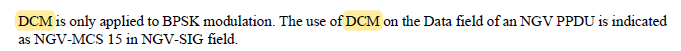 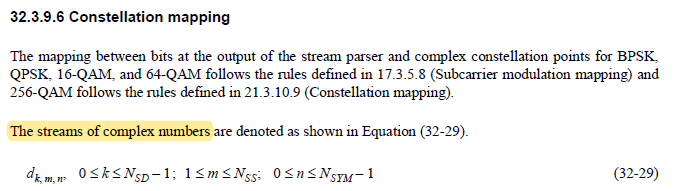 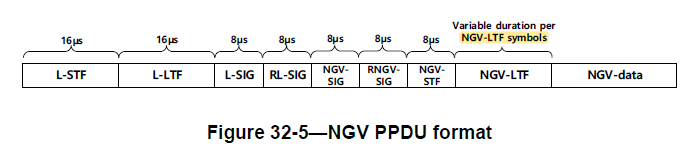 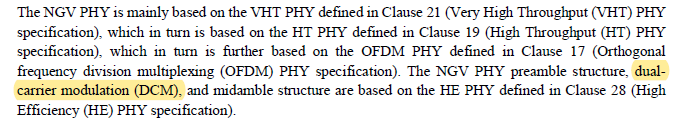 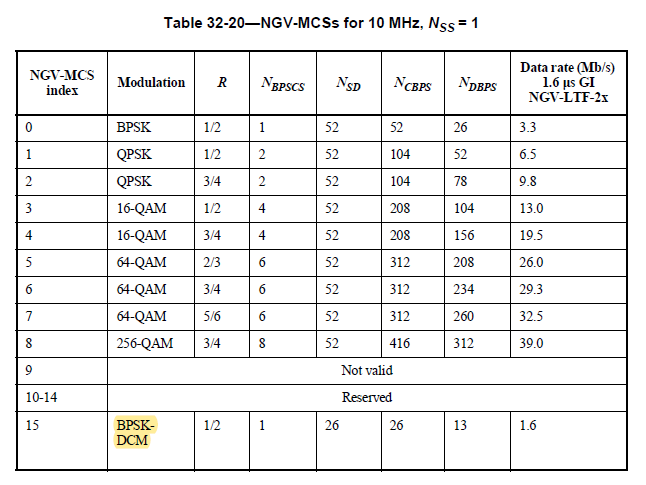 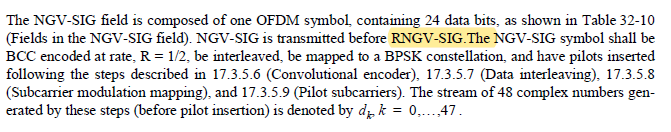 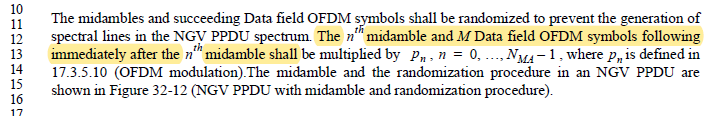 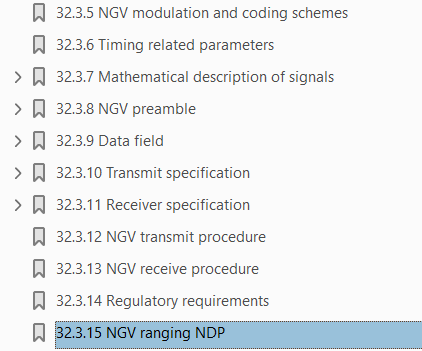 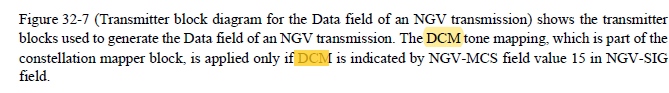 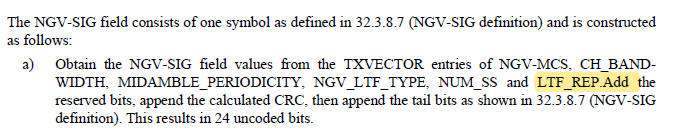 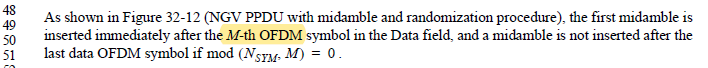 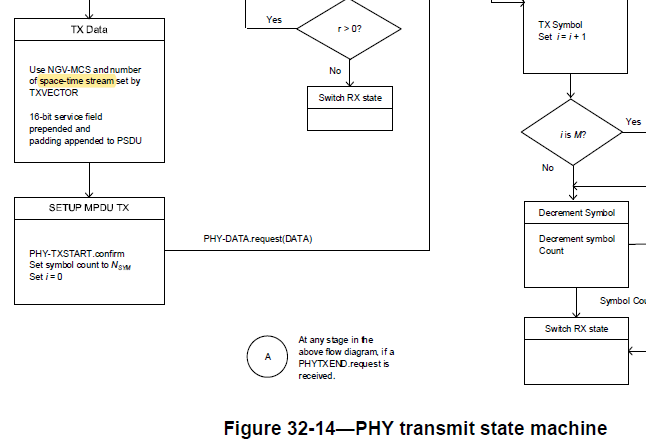 